TOTAL      SCORE                            30 POINTS1.	BAND    5      24-30           EXCELLENT 2.	BAND    4     18-23            VERY  GOOD 3.	BAND    3      12-17           SATISFACTORY4.	BAND    2      6-11             UNSATISFACTORY5.	BAND    1      0- 5               POOREXAMINER’S   COMMENTSTOPIC: My City  EXAM: Comparing pictures LEVEL: A2Name: ____________________________    Surname: ____________________________    Nber: ____   Grade/Class: _____Name: ____________________________    Surname: ____________________________    Nber: ____   Grade/Class: _____Name: ____________________________    Surname: ____________________________    Nber: ____   Grade/Class: _____CRITERIASUPER  8-10  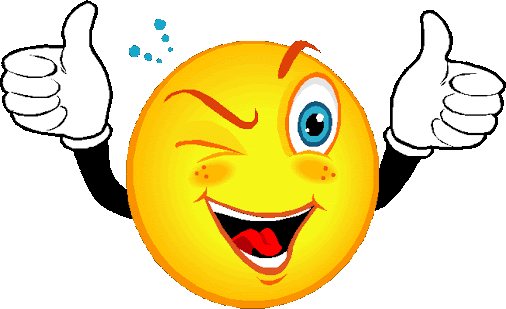 VERY GOOD 5-7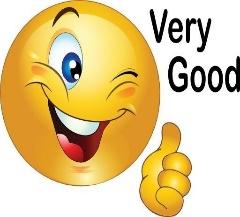 GOOD3-4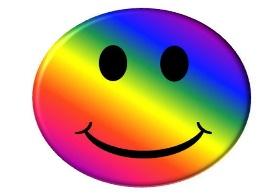 POOR1-2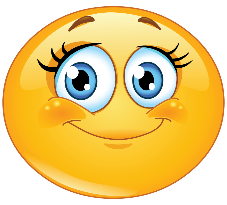 Interaction10 marksStudents produce at least 4 correct differences Students produce at least 3 correct differencesStudents produce at least 2 correct differencesStudents cannot produce more than 1 correct differencesVocabulary – Grammar10 marksUses the vocabulary and grammar required to deal with the task (look at the key)Generally responds at a word or phrase level and produces longer utterances by using the appropriate grammar (look at the key) Attempts some simple utterances but basic mistakes in grammar and vocabulary impede communication,(look at the key)	Cannot produce correctly formulated answers in terms of grammar and vocabulary.Fluency-Pronunciation10 marksShows a great degree of intelligibility. Clear sounds both on individual and word levelGenerally intelligible although some sounds may be unclear.Produces a speech with frequent pauses and hesitations Produces some sounds of the language but is often difficult to understandCannot be intelligible.